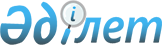 "Қазақстан Республикасы Қорғаныс министрлігі Әскери өкілдіктер орталығының лауазымдарына біліктілік талаптарын бекіту туралы" Қазақстан Республикасы Қорғаныс министрінің 2015 жылғы 16 наурыздағы № 140 бұйрығының күші жойылды деп тану туралыҚазақстан Республикасы Қорғаныс министрінің 2018 жылғы 11 маусымдағы № 397 бұйрығы. Қазақстан Республикасының Әділет министрлігінде 2018 жылғы 25 маусымда № 17113 болып тіркелді
      БҰЙЫРАМЫН:
      1. "Қазақстан Республикасы Қорғаныс министрлігі Әскери өкілдіктер орталығының лауазымдарына біліктілік талаптарын бекіту туралы" Қазақстан Республикасы Қорғаныс министрінің 2015 жылғы 16 наурыздағы № 140 бұйрығының (Нормативтік құқықтық актілерді мемлекеттік тіркеу тізілімінде № 10745 болып тіркелген, "Әділет" ақпараттық-құқықтық жүйесінде 2015 жылғы 4 мамырда жарияланған) күші жойылды деп танылсын.
      2. Қазақстан Республикасы Қорғаныс министрлігінің Әскери өкілдіктер орталығы Қазақстан Республикасының заңнамасында белгіленген тәртіппен:
      1) осы бұйрықты Қазақстан Республикасының Әділет министрлігінде мемлекеттік тіркеуді;
      2) осы бұйрықтың көшірмесін мемлекеттік тіркелген күннен бастап күнтізбелік он күн ішінде қағаз және электрондық түрде қазақ және орыс тілдерінде Қазақстан Республикасы нормативтік құқықтық актілерінің эталондық бақылау банкінде ресми жариялау және оған енгізу үшін Қазақстан Республикасы Әділет министрлігінің "Республикалық құқықтық ақпарат орталығы" шаруашылық жүргізу құқығындағы республикалық мемлекеттік кәсіпорнына жолдауды;
      3) осы бұйрықты алғашқы ресми жарияланғанынан кейін Қазақстан Республикасы Қорғаныс министрлігінің интернет-ресурсында орналастыруды;
      4) мемлекеттік тіркелген күннен бастап күнтізбелік он күн ішінде осы тармақтың 1), 2) және 3) тармақшаларында көзделген іс-шаралардың орындалуы туралы мәліметтерді Қазақстан Республикасы Қорғаныс министрлігінің Заң департаментіне жолдауды қамтамасыз етсін.
      3. Осы бұйрықтың орындалуын бақылау Қазақстан Республикасы Қорғаныс министрінің орынбасары Ә.Б. Сқақовқа жүктелсін.
      4. Осы бұйрық лауазымды адамдарға, оларға қатысты бөлігінде жеткізілсін.
      5. Осы бұйрық алғашқы ресми жарияланған күнінен кейін күнтізбелік он күн өткен соң қолданысқа енгізіледі.
					© 2012. Қазақстан Республикасы Әділет министрлігінің «Қазақстан Республикасының Заңнама және құқықтық ақпарат институты» ШЖҚ РМК
				
      Қазақстан Республикасының

      Қорғаныс министрі генерал-полковник 

С. Жасұзақов
